GIF Cupen 2024 Lördagen den 27/4Cupinformation
Speldag: 27/4
Planstorlek: 5 mot 5
Speltid: 2x12 min
Antal matcher: 3 matcher (inga resultat räknas)
Pris: Medaljer till deltagarna och pokal till laget.Falköpings KIK VITSpelplats: Ulvesborg (UL10 & UL9)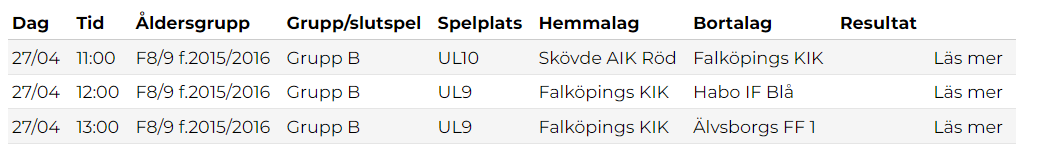 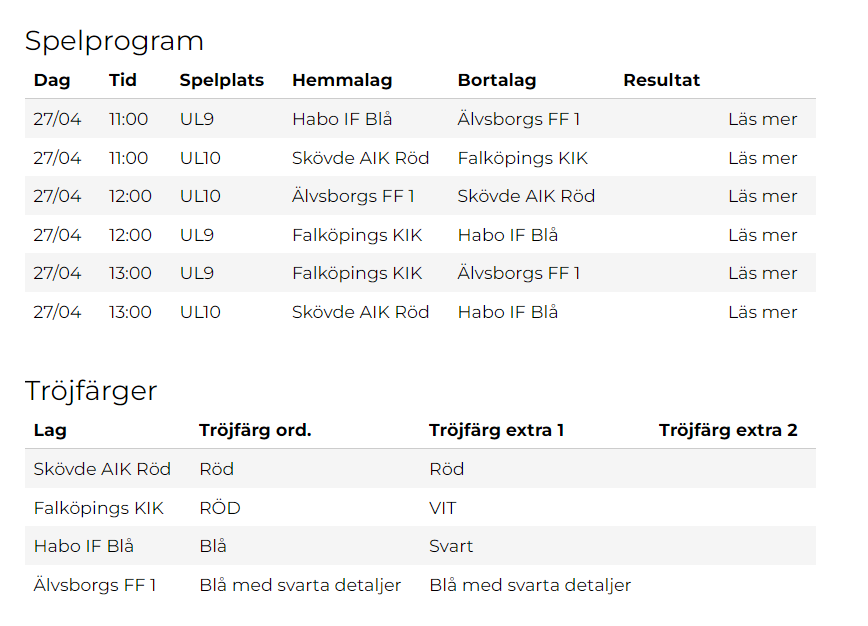 Falköpings KIK RÖDSpelplats: Ulvesborg (UL11)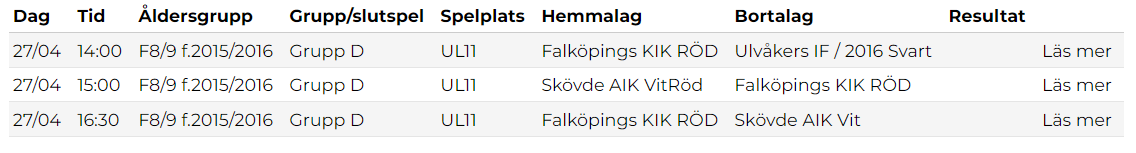 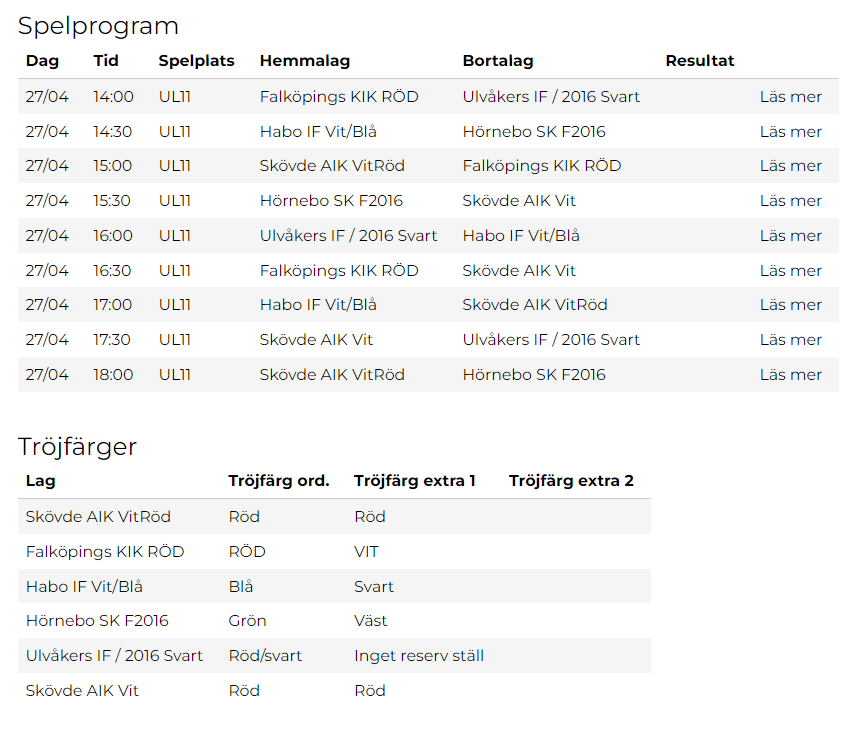 